平成２７年度　第２回医師向け研修会「在宅医療サポートセンター交流会」日時：平成２８年２月２０日　１８時より場所：座座はなれ会費：一人8,000円世話人：尾関医院　尾関規重先生配布資料：在宅医療に対するアンケート集計　　　　　尾関医院の在宅診療（往診・訪問診察）の現況　　　　　２４時間連携体制連絡簿　　　　　点滴の抜き方（家族説明用）　　　　　往診かばんの中身について　　　　　在宅医療の知識と実際（勇美記念財団で配布している小冊子）内容：資料に基づき現状等の説明（尾関先生より）　　　意見交換参加者（敬称略・順不同）谷川　智康（遠藤外科・整形外科）遠藤　真希（遠藤外科・整形外科）齊藤　雄二（豊和病院：在宅療養支援病院）渡邉　栄彦（はあと在宅クリニック）安藤　白二（安藤クリニック）安田　有祐（安田クリニック）島野　泰暢（五条川リハビリテーション病院：在宅医療サポートセンター常任委員）新居　均（新居外科）成宮　正人（なるみやクリニック）今村　康宏（済衆館病院：在宅医療サポートセンター常任委員）小栗　大吉（平成２８年４月～在宅専門クリニック開業・医師会入会予定）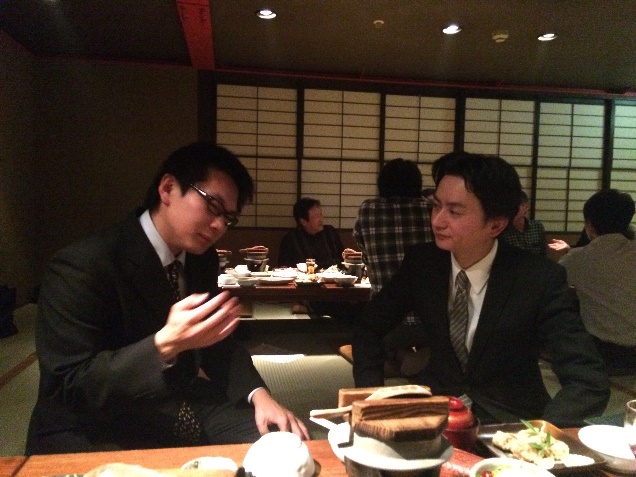 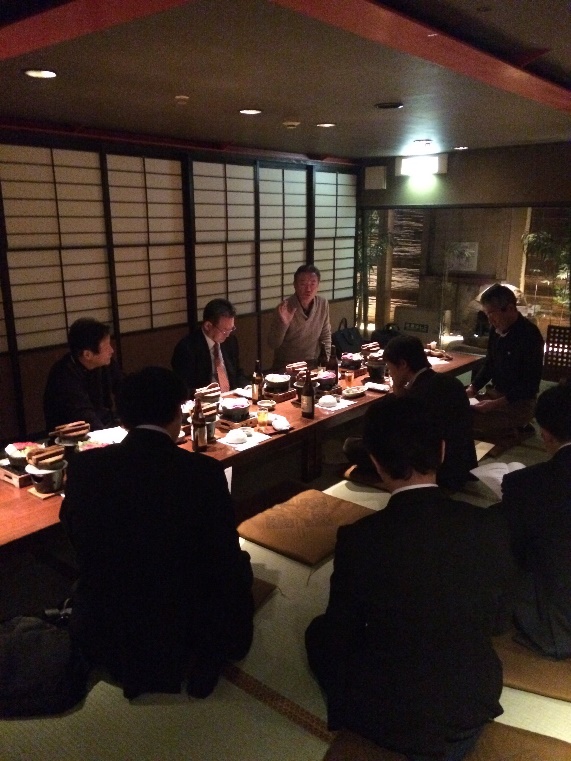 